ПРОЕКТ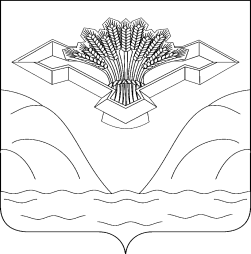 Российская ФедерацияСамарская областьАДМИНИСТРАЦИЯ СЕЛЬСКОГО ПОСЕЛЕНИЯ НИЖНЕЕ САНЧЕЛЕЕВОМУНИЦИПАЛЬНОГО РАЙОНА СТАВРОПОЛЬСКИЙСАМАРСКОЙ ОБЛАСТИПОСТАНОВЛЕНИЕот                  2018 года							         № О внесении изменений и дополнений в Положение об экспертизе администрации сельского поселения Нижнее Санчелеево муниципального района Ставропольский Самарской области о проведении экспертиз для проверки предоставленных поставщиком (подрядчиком, исполнителем) результатов, предусмотренных муниципальными контрактами для нужд сельского поселения Нижнее Санчелеево муниципального района Ставропольский Самарской области в Постановление №4 от 16.02.2016г. «О проведении экспертиз для проверки предоставленных поставщиком (подрядчиком, исполнителем) результатов, предусмотренных муниципальными контрактами»На основании  Федерального  закона от 26.07.2017 № 198-ФЗ и Федерального  закона от  29.12.2017 № 475-ФЗ, в  соответствии  с Федеральным законом от 05.04.2014 № 44-ФЗ «О контрактной системе  в сфере закупок товаров, работ, услуг для обеспечения государственных  и муниципальных услуг»,  администрация сельского поселения Нижнее Санчелеево муниципального района Ставропольский постановляет:  1. Внести  изменения в постановление администрации сельского поселения Нижнее Санчелеево  муниципального района Ставропольский от 16.02.2016 года № 4 «О проведении  экспертиз для проверки предоставленных поставщиком (подрядчиком, исполнителем) результатов, предусмотренных муниципальными контрактами, изложив часть 1 Положения об экспертизе, являющегося Приложением № 1 к  постановлению администрации сельского поселения Нижнее Санчелеево   муниципального района Ставропольский от 16.02.2016 года № 4 «О проведении  экспертиз для проверки предоставленных поставщиком (подрядчиком, исполнителем) результатов, предусмотренных муниципальными контрактами», в следующей редакции:«1.  В соответствии  с частью 3 статьи 94 Федерального закона от 05.04.2014 № 44-ФЗ «О контрактной системе  в сфере закупок товаров, работ, услуг для обеспечения государственных  и муниципальных услуг»,  для проверки предоставленных поставщиком (подрядчиком, исполнителем) результатов, предусмотренных контрактом, в части их соответствия условиям контракта заказчик обязан провести экспертизу. Экспертиза результатов, предусмотренных контрактом, может проводиться заказчиком своими силами или к ее проведению могут привлекаться эксперты, экспертные организации на основании контрактов, заключенных в соответствии с настоящим Федеральным законом (согласно Приложению  № 1 к постановлению). Заказчик обязан привлекать экспертов, экспертные организации к проведению экспертизы поставленного товара, выполненной работы или оказанной услуги, если закупка осуществляется у единственного поставщика (подрядчика, исполнителя), за исключением случаев, предусмотренных пунктами 1 - 9, 14, 15, 17 - 23, пунктом 24 (только при осуществлении закупок для обеспечения федеральных нужд), пунктами 25, 26, 28 - 30, 32, 33, 36, 40, 41, 42, 44, 45, 46, 47 - 48, 50 - 54 части 1 статьи 93 настоящего Федерального закона.».2.   Настоящее постановление  подлежит официальному опубликованию  в газете «Ставрополь-на-Волге» и на официальном сайте в сети Интернет.3. Настоящее постановление вступает в силу с момента его официального опубликования.Глава сельского поселения                                           			Белосков Н.И.Нижнее Санчелеево